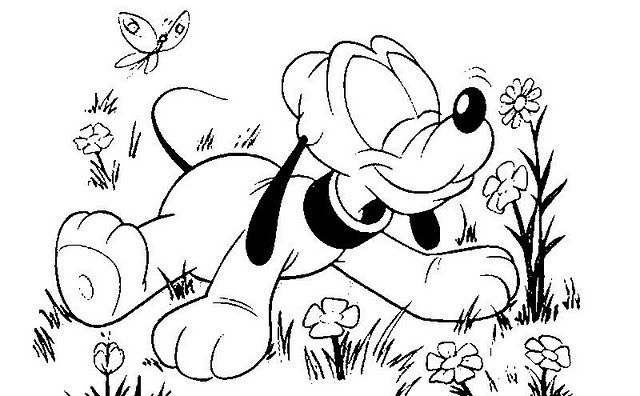 Find 10 hidden school objects in the picture! 
(Encontre os 10 objetos escolares escondidos na imagem!)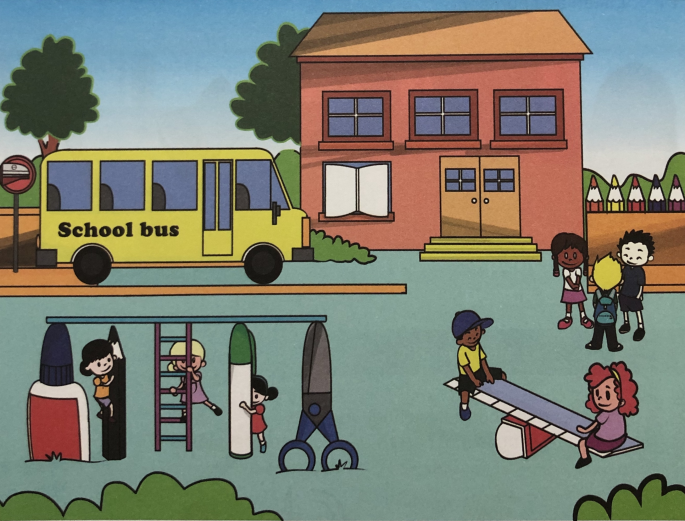 2.2. Write the correct number in front of each word. (Escreva o número correto na frente de cada palavra.   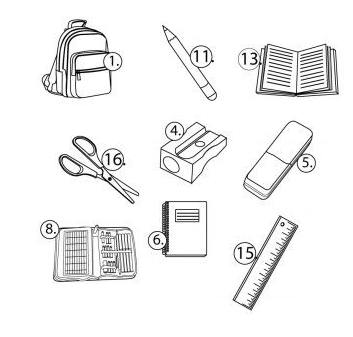 